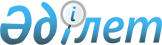 О внесении изменений и дополнений в решение XX-й сессии маслихата города Алматы III-го созыва от 13 декабря 2005 года N 202 "О бюджете города Алматы на 2006 год"
					
			Утративший силу
			
			
		
					Решение внеочередной XХII сессии Маслихата города Алматы III-го созыва N 240 от 15 марта 2006 года. Зарегистрировано Департаментом юстиции города Алматы 15 марта 2006 года за N 699. Утратило силу в связи с истечением срока действия - письмо Маслихата города Алматы от 13 апреля 2007 года N 368

      Сноска. Утратило силу в связи с истечением срока действия - письмо Маслихата города Алматы от 13 апреля 2007 года N 368  

      В соответствии со статьей 7  Закона  Республики Казахстан "О местном государственном управлении в Республике Казахстан" от 23 января 2001 года маслихат города Алматы III-го созыва  РЕШИЛ: 

      Внести в  решение  XX-й сессии маслихата города Алматы III-го созыва "О бюджете города Алматы на 2006 год" от 13 декабря 2005 года N 202 (зарегистрировано в реестре государственной регистрации нормативных правовых актов N 685 от 21 декабря 2005 года, опубликовано в газетах, от 27 декабря 2005 года - "Алматы Акшамы", от 27 декабря 2005 года - "Вечерний Алматы"; внесены изменения и дополнения решением N 221 XXI-й сессии от 16 января 2006 года, зарегистрировано N 692 от 24 января 2006 года, опубликовано в газетах, от 31 января 2006 года - "Алматы Акшамы", от 28 января 2006 года - "Вечерний Алматы"; решением N 227 XXI-й сессии от 28 февраля 2006 года, зарегистрировано N 698 от 7 марта 2006 года, опубликовано в газетах, от 14 марта 2006 года - "Алматы Акшамы", от 14 марта 2006 года - "Вечерний Алматы") следующие изменения и дополнения: 

      1. Пункт 1 изложить в следующей редакции: 

      "1. Утвердить бюджет города Алматы на 2006 год согласно приложению N 1 в следующих объемах: 

      1) доходы - 137 040 171 тысяч тенге, в том числе: 

      налоговым поступлениям - 91 726 380 тысяч тенге; 

      неналоговым поступлениям - 1 608 670 тысяч тенге; 

      поступлениям от продажи основного капитала - 14 737 819 тысяч тенге; 

      поступления официальных трансфертов из республиканского бюджета - 28 967 302 тысяч тенге; 

      2) затраты - 143 494 556 тысяч тенге; 

      3) операционное сальдо - 6 454 385 тысяч тенге; 

      4) чистое бюджетное кредитование - 2 084 500 тысяч тенге, в том числе: 

      погашение бюджетных кредитов - 2 084 500 тысяч тенге; 

      5) сальдо по операциям с финансовыми активами - 787 566 тысяч тенге, в том числе:  

      приобретение финансовых активов - 1 037 566 тысяч тенге; 

      поступления от продажи финансовых активов государства - 250 000 тысяч тенге; 

      6) дефицит бюджета - 5 157 451 тысяч тенге; 

      7) финансирование дефицита бюджета - 5 157 451 тысяч тенге, в том числе: 

      поступления займов - 6 194 900 тысяч тенге; 

      погашение займов - 2 429 709 тысяч тенге; 

      движение остатков бюджетных средств - 1 392 260 тысяч тенге. 

      2. В пункте 6 цифру "1 542 195" заменить цифрой "1 526 116". 

      3. В пункте 12 цифру "11 095 115" заменить цифрой "17 290 015". 

      4. В пункте 13 цифру "3 679 960" заменить цифрой "3 696 039". 

      5. Приложение 1 изложить в новой редакции согласно приложению 1.        Председатель внеочередной 

      XXII-й сессии маслихата 

      города Алматы III-го созыва           А.Акинжанов         Секретарь маслихата 

      города Алматы III-го созыва           Т.Мукашев   Приложение N 1 

к решению внеочередной 

XXII-й сессии маслихата 

города Алматы III-го созыва 

от 15 марта 2006 года N 240 

    Утвержденный бюджет города Алматы на 2006 год       Председатель внеочередной 

      XXII-й сессии маслихата 

      города Алматы III-го созыва            А.Акинжанов       Секретарь маслихата 

      города Алматы III-го созыва            Т.Мукашев 
					© 2012. РГП на ПХВ «Институт законодательства и правовой информации Республики Казахстан» Министерства юстиции Республики Казахстан
				Категория Категория Категория Категория Категория тыс.тенге Класс                     Наименование Класс                     Наименование Класс                     Наименование Класс                     Наименование Класс                     Наименование Подкласс Подкласс Подкласс Подкласс Специфика Специфика Специфика 1 2 3 4 5 6 I.Доходы 137040171 1 Налоговые поступления 91726380 01 Подоходный налог на доходы 34179275 2 Индивидуальный подоходный налог 34179275 01 Индивидуальный подоходный налог с доходов, облагаемых у источника выплаты 31341575 02 Индивидуальный подоходный налог с доходов, не облагаемых у источника выплаты 1851000 03 Индивидуальный подоходный налог с физических лиц, осуществляющих деятельность по разовым талонам 986700 03 Социальный налог 43268000 1 Социальный налог 43268000 01 Социальный налог 43268000 04 Налоги на собственность 8790835 1 Налоги на имущество 5639660 01 Налог на имущество юридических лиц и индивидуальных предпринимателей 5389060 02 Налог на имущество физических лиц 250600 3 Земельный налог 1204075 01 Земельный налог с физических лиц  на земли сельскохозяйственного назначения 100 02 Земельный налог с физических лиц  на земли населенных пунктов 40825 07 Земельный налог с юридических лиц и индивидуальных предпринимателей, частных нотариусов и адвокатов  на земли сельскохозяйственного назначения 150 08 Земельный налог с юридических лиц, индивидуальных предпринимателей, частных нотариусов и адвокатов на земли населенных пунктов 1163000 4 Налог на транспортные средства 1946700 01 Налог на транспортные средства с юридических лиц 546700 02 Налог на транспортные средства с физических лиц 1400000 5 Единый земельный налог 400 01 Единый земельный налог 400 05 Внутренние налоги на товары, работы и услуги 4855000 2 Акцизы 2109600 02 Водка, произведенная на территории Республики Казахстан 410000 03 Крепкие ликеро-водочные изделия и прочие крепкоалкогольные напитки, произведенные на территории Республики Казахстан 17800 04 Вина, произведенные на территории Республики Казахстан 59000 05 Коньяки, произведенные на территории Республики Казахстан 78000 06 Шампанские вина, произведенные на территории Республики Казахстан 38500 07 Пиво, произведенное на территории Республики Казахстан 882300 37 Прочие слабоалкогольные напитки с объемной долей этилового спирта до 12 процентов, произведенные на территории Республики Казахстан 44500 23 Игорный бизнес 245000 24 Организация и проведение лотерей 85000 96 Бензин (за исключением авиационного) реализуемый юридическими и физическими лицами в розницу, а также используемый на собственные производственные нужды 207000 97 Дизельное топливо, реализуемое юридическими и физическими лицами в розницу, а также используемое на собственные производственные нужды 42500 3 Поступления за использование природных и других ресурсов 1491200 03 Плата за пользование водными ресурсами поверхностных источников 3200 14 Плата за использование особо охраняемых природных территорий местного значения 11000 15 Плата за пользование земельными участками 770000 16 Плата за загрязнение окружающей среды 707000 4 Сборы за ведение предпринимательской и профессиональной деятельности 1254200 01 Сбор за государственную регистрацию  индивидуальных предпринимателей 60000 02 Лицензионный сбор за право занятия отдельными видами деятельности 108500 03 Сбор за государственную регистрацию юридических лиц 111800 04 Сбор с аукционов 40000 05 Сбор за государственную регистрацию залога движимого имущества 18700 14 Сбор за государственную регистрацию механических транспортных средств и прицепов 37200 18 Сбор за государственную регистрацию прав на недвижимое имущество и сделок с ним 108000 20 Плата за размещение наружной (визуальной) рекламы в полосе отвода автомобильных дорог общего пользования местного значения и в населенных пунктах 770000 08 Обязательные платежи, взимаемые за совершение юридически значимых действий и (или) выдачу документов уполномоченными на то государственными органами или должностными лицами 633270 1 Государственная пошлина 633270 02 Государственная пошлина, взимаемая с подаваемых в суд исковых заявлений, с заявлений (жалоб) по делам особого производства, с апелляционных жалоб, частных жалоб на определение суда по вопросу о выдаче дубликата исполнительного листа, с заявлений о  вынесении судебного приказа, а также за выдачу судом исполнительных судов по решениям иностранных судов и арбитражей, копий (дубликатов) документов 525000 04 Государственная пошлина, взимаемая за регистрацию акта гражданского состояния, выдачу гражданам  повторных свидетельств  о регистрации акта гражданского состояния, а также свидетельств в связи с изменением, дополнением, исправлением и восстановлением   записи актов о рождении, браке, расторжении брака, смерти 19000 05 Государственная пошлина, взимаемая за оформление документов на право выезда за границу и приглашение в Республику Казахстан лиц из других государств, а также за внесение изменений в эти документы 4545 06 Государственная пошлина, взимаемая за выдачу визы к паспортам иностранцев или заменяющим их документам на право выезда из Республики Казахстан и въезда в Республику Казахстан 65000 07 Государственная пошлина, взимаемая за оформление документов о приобретении гражданства Республики Казахстан, восстановлении в гражданстве Республики Казахстан и прекращении гражданства Республики Казахстан 1255 08 Государственная пошлина за регистрацию места жительства 10780 09 Государственная пошлина, взимаемая за выдачу разрешений на право охоты 520 10 Государственная пошлина, взимаемая за регистрацию и перерегистрацию каждой единицы гражданского оружия  (за исключением холодного охотничьего, сигнального, огнестрельного бесствольного, механических распылителей, аэрозольных и других устройств, снаряженных слезоточивыми и раздражающими веществами, пневматического оружия с дульной энергией не более 7,5 Дж и калибра до 4,5 мм) 1300 12 Государственная пошлина за выдачу разрешений на хранение или хранение и ношение, транспортировку, ввоз на территорию Республики Казахстан и вывоз из Республики Казахстан оружия и патронов к нему 5870 2 Неналоговые поступления 1608670 01 Доходы от государственной собственности 1254600 2 1 Поступления части чистого дохода государственных предприятий 18000 02 Поступления части чистого дохода коммунальных государственных предприятий 18000 3 Дивиденды на государственные пакеты акций, находящиеся в государственной собственности 13500 2 Дивиденды на государственные пакеты акций, находящиеся в коммунальной собственности 13500 5 Доходы от аренды имущества, находящегося в государственной собственности 654440 04 Доходы от аренды имущества, находящегося в коммунальной собственности 654440 7 Вознаграждения (интересы) по кредитам, выданным из государственного бюджета 537950 06 Вознаграждения (интересы) по бюджетным кредитам, выданным из местного бюджета банкам-заемщикам 500 11 Вознаграждения (интересы) по бюджетным кредитам, выданным из местного бюджета до 2005 года юридическим лицам 537450 9 Прочие доходы от государственной собственности 30710 02 Плата за продажу права аренды земельных участков 30710 02 Поступления от реализации товаров (работ, услуг) государственными учреждениями, финансируемыми из государственного бюджета 1750 1 Поступления от реализации товаров (работ,услуг) государственными учреждениями, финансируемыми из государственного бюджета 1750 02 Поступления от реализации услуг, предоставляемых государственными учреждениями, финансируемыми из местного бюджета 1750 03 Поступление денег от проведения государственных закупок, организуемых государственными учреждениями, финансируемыми  из государственного бюджета 16150 1 Поступление денег от проведения государственных закупок, организуемых государственными учреждениями, финансируемыми  из государственного бюджета 16150 02 Поступления денег от проведения госзакупок, организуемых государственными учреждениями, финансируемыми из местного бюджета 16150 04 Штрафы, пени, санкции, взыскания, налагаемые государственными учреждениями, финансируемыми из государственного бюджета, а также содержащимися и финансируемыми из бюджета (сметы расходов) Национального Банка Республики Казахстан 300670 1 Штрафы, пени, санкции, взыскания, налагаемые государственными учреждениями, финансируемыми из государственного бюджета, а также содержащимися и финансируемыми из бюджета (сметы расходов) Национального Банка Республики Казахстан 300670 05 Административные штрафы, пени, санкции, взыскания, налагаемые местными государственными органами 300000 12 Поступления удержании из заработной платы осужденных к исправительным работам 210 14 Прочие штрафы, пени, санкции, взыскания налагаемые государственными учреждениями, финансируемыми из местного бюджета 460 06 Прочие неналоговые поступления 35500 1 Прочие неналоговые поступления 35500 07 Возврат неиспользованных средств, ранее полученных из местного бюджета 5500 09 Прочие неналоговые поступления в местный бюджет 30000 3 Поступление от продажи основного капитала 14737819 01 Продажа государственного имущества, закрепленного за государственными учреждениями 8237819 1 Продажа государственного имущества, закрепленного за государственными учреждениями 8237819 03 Поступления от продажи гражданам квартир 8237819 03 Продажа земли и нематериальных активов 6500000 1 Продажа земли  6500000 01 Поступления от продажи земельных участков  6500000 4 II. Поступления официальных трансфертов  28967302 02 Трансферты из вышестоящих органов государственного управления 28967302 1 Трансферты из республиканского бюджета 28967302 01 Целевые текущие трансферты  4436840 02 Целевые трансферты на развитие 24530462 Функциональная группа Функциональная группа Функциональная группа Функциональная группа Функциональная группа Функциональная группа Функциональная подгруппа Функциональная подгруппа Функциональная подгруппа Функциональная подгруппа Функциональная подгруппа Администратор бюджетных программ Администратор бюджетных программ Администратор бюджетных программ Администратор бюджетных программ Программа Программа Программа Наименование II. Затраты 143494556 01 Государственные услуги общего характера 1526116 1 Представительные, исполнительные и другие органы, выполняющие общие функции государственного управления 1024180 111 Аппарат маслихата города республиканского значения 19108 001 Обеспечение деятельности маслихата города республиканского значения 19108 121 Аппарат акима города республиканского значения 810790 001 Обеспечение деятельности акима города республиканского значения 705290 002 Создание информационных систем 105500 123 Аппарат акима района в городе 194282 001 Функционирование аппарата акима района в городе, города районного значения, поселка, аула (села), аульного (сельского) округа 194282 2 Финансовая  деятельность 439433 356 Департамент финансов города республиканского значения 439433 001 Обеспечение деятельности Департамента финансов 421982 003 Проведение оценки имущества в целях налогообложения 9403 010 Организация приватизации коммунальной собственности 8048 5 Планирование и статистическая деятельность 62503 357 Департамент экономики и бюджетного планирования города республиканского значения 62503 001 Обеспечение деятельности Департамента экономики и бюджетного планирования 62503 02 Оборона 882768 1 Военные нужды 179710 350 Департамент по мобилизационной подготовке, гражданской обороне, организации предупреждения и ликвидации аварий и стихийных бедствий города республиканского значения 179710 003 Мероприятия в рамках исполнения всеобщей воинской обязанности 10410 007 Подготовка территориальной обороны и территориальная оборона города республиканского значения 169300 2 Организация работы по чрезвычайным ситуациям 703058 350 Департамент по мобилизационной подготовке, гражданской обороне, организации предупреждения и ликвидации аварий и стихийных бедствий города республиканского значения 703058 001 Обеспечение деятельности Департамента по мобилизационной подготовке, гражданской обороне, организации предупреждения и ликвидации аварий и стихийных бедствий  30282 005 Мобилизационная подготовка и мобилизация города республиканского значения 170617 006 Предупреждение и ликвидация чрезвычайных ситуаций маcштаба города республиканского значения 502159 03 Общественный порядок, безопасность, правовая, судебная, уголовно-исполнительная деятельность 3958592 1 Правоохранительная деятельность 3958592 352 Исполнительный орган внутренних дел, финансируемый из бюджета города республиканского значения 3704592 001 Обеспечение деятельности исполнительного органа внутренних дел, финансируемого из бюджета города республиканского значения 3519142 002 Охрана общественного порядка и обеспечение общественной безопасности на территории города республиканского значения 118290 003 Поощрение граждан, участвующих в охране общественного порядка 600 005 Создание информационных систем 66560 368 Департамент пассажирского транспорта и автомобильных дорог города республиканского значения 254000 007 Эксплуатация оборудования и средств по регулированию дорожного движения в населенных пунктах 254000 04 Образование 14727833 1 Дошкольное воспитание и обучение 1584200 123 Аппарат акима района в городе, города районного значения, поселка, аула (села), аульного (сельского) округа 1584200 004 Обеспечение деятельности организаций дошкольного воспитания и обучения 1584200 2 Начальное общее, основное общее, среднее общее образование 10593722 359 Управление физической культуры и спорта города республиканского значения 835905 006 Дополнительное образование для детей и юношества по спорту 635905 007 Общеобразовательное обучение одаренных в спорте детей в специализированных организациях образования 200000 360 Департамент образования города республиканского значения 9757817 003 Общеобразовательное обучение 8461908 004 Общеобразовательное обучение по специальным образовательным программам 649983 04 2 360 006 Информатизация системы среднего образования 69769 007 Приобретение и доставка учебников для государственных организаций образования города республиканского значения 299999 008 Дополнительное образование для детей и юношества 175438 009 Проведение школьных олимпиад и внешкольных мероприятий масштаба города республиканского значения 100720 3 Начальное профессиональное образование 589688 360 Департамент образования города республиканского значения 589688 010 Начальное профессиональное образование 589688 4 Среднее профессиональное образование 682975 353 Департамент здравоохранения города республиканского значения 59720 002 Подготовка специалистов со средним профессиональным образованием 59720 360 Департамент образования города республиканского значения 623255 011 Подготовка специалистов со средним профессиональным образованием 623255 5 Дополнительное профессиональное образование 81305 353 Департамент здравоохранения города республиканского значения 4006 003 Повышение квалификации и переподготовка кадров 4006 360 Департамент образования города республиканского значения 77299 012 Повышение квалификации и переподготовка кадров 77299 9 Прочие услуги в области образования 1195943 360 Департамент образования города республиканского значения 144248 001 Обеспечение деятельности Департамента образования 50591 013 Обследование психического здоровья детей и подростков и оказание психолого-медико-педагогической консультативной помощи населению 33357 014 Реабилитация и социальная адаптация детей и подростков с проблемами в развитии 60300 373 Департамент строительства города республиканского значения 1051695 005 Развитие объектов образования 1051695 05 Здравоохранение 14706043 1 Больницы широкого профиля 5876185 353 Департамент здравоохранения города республиканского значения 5876185 004 Оказание стационарной медицинской помощи по направлению специалистов первичной медико-санитарной помощи и организаций здравоохранения 5876185 2 Охрана здоровья населения 944913 353 Департамент здравоохранения города республиканского значения 341656 005 Производство крови, ее компонентов и препаратов для местных организаций здравоохранения 97910 006 Охрана материнства и детства 211830 007 Пропаганда здорового образа жизни 31236 017 Приобретение тест-систем для проведения дозорного эпидемиологического надзора 680 369 Департамент государственного санитарно-эпидемиологического надзора города республиканского значения 603257 001 Обеспечение деятельности Департамента государственного санитарно-эпидемиологического надзора 255879 002 Санитарно-эпидемиологическое благополучие населения 260957 007 Централизованный закуп вакцин и других медицинских иммунобиологических препаратов для проведения иммунопрофилактики населения 86421 3 Специализированная медицинская помощь 2547414 353 Департамент здравоохранения города республиканского значения 2547414 009 Оказание медицинской помощи лицам, страдающим социально значимыми заболеваниями и заболеваниями, представляющими опасность для окружающих 2089075 019 Обеспечение больных туберкулезом противотуберкулезными препаратами  25736 020 Обеспечение больных диабетом противодиабетическими препаратами 169146 021 Обеспечение онкологических больных химиопрепаратами 94639 022 Обеспечение больных с почечной недостаточностью лекарственными средствами, диализаторами, расходными материалами и больных после трансплантации почек лекарственными средствами 168818 4 Амбулаторно-поликлиническая помощь 3499685 353 Департамент здравоохранения города республиканского значения 3499685 010 Оказание первичной медико-санитарной помощи населению 2559082 014 Обеспечение лекарственными средствами и специализированными продуктами детского и лечебного питания отдельных категорий населения на амбулаторном уровне 940603 5 Другие виды медицинской помощи 1339637 353 Департамент здравоохранения города республиканского значения 1339637 011 Оказание скорой и неотложной помощи 1320875 012 Оказание медицинской помощи населению в чрезвычайных ситуациях 18762 9 Прочие услуги в области здравоохранения 498209 353 Департамент здравоохранения города республиканского значения 53117 001 Обеспечение деятельности Департамента здравоохранения 45408 018 Обеспечение деятельности  информационно-аналитических центров 7709 373 Департамент строительства города республиканского значения 445092 008 Развитие  объектов здравоохранения 445092 06 Социальная помощь и социальное обеспечение 2755230 06 1 Социальное обеспечение 780434 355 Департамент занятости и социальных программ города республиканского значения 534806 002 Социальное обеспечение престарелых и инвалидов общего типа 534806 360 Департамент образования города республиканского значения 245628 016 Социальное обеспечение сирот, детей, оставшихся без попечения родителей 245628 2 Социальная помощь 1718729 123 Аппарат акима района в городе 78404 003 Оказание социальной помощи нуждающимся гражданам на дому 78404 355 Департамент занятости и социальных программ города республиканского значения 1640325 003 Программа занятости 203459 006 Государственная адресная социальная помощь 77064 007 Жилищная помощь 239946 008 Социальная помощь отдельным категориям нуждающихся граждан по решениям местных представительных органов 883995 009 Социальная поддержка инвалидов 140891 012 Государственные пособия на детей до 18 лет 53800 015 Обеспечение нуждающихся инвалидов специальными гигиеническими средствами и предоставление услуг специалистами жестового языка, индивидуальными помощниками в соответствии с индивидуальной программой реабилитации инвалида 41170 06 9 Прочие услуги в области социальной помощи и социального обеспечения 256067 355 Департамент занятости и социальных программ города республиканского значения 256067 001 Обеспечение деятельности Департамента занятости и социальных  программ 212833 013 Оплата услуг по зачислению, выплате и доставке пособий и других социальных выплат 7782 016 Социальная адаптация лиц, не имеющих определенного местожительства 35452 07 Жилищно-коммунальное хозяйство 17290015 1 Жилищное хозяйство 11550728 373 Департамент строительства города республиканского значения 11415400 012 Строительство жилья 6945400 017 Развитие и обустройство инженерно-коммуникационной инфраструктуры  4470000 374 Департамент жилья города республиканского значения 135328 001 Обеспечение деятельности Департамента жилья 95328 003 Обеспечение жильем отдельных категорий граждан 40000 2 Коммунальное хозяйство 901591 371 Департамент энергетики и коммунального хозяйства города республиканского значения 901591 001 Обеспечение деятельности Департамента энергетики и коммунального хозяйства 19480 002 Создание информационных систем 4000 005 Развитие объектов коммунального хозяйства 705674 006 Функционирование системы водоснабжения и водоотведения 113673 007 Развитие системы водоснабжения 58764 3 Благоустройство населенных пунктов 4837696 123 Аппарат акима района в городе, города районного значения, поселка, аула (села), аульного (сельского) округа 4587696 008 Освещение улиц населенных пунктов 514925 009 Обеспечение санитарии населенных пунктов 799954 010 Содержание мест захоронений и погребение безродных 36673 011 Благоустройство и озеленение населенных пунктов 3236144 373 Департамент строительства города республиканского значения 250000 013 Развитие объектов благоустройства 250000 08 Культура, спорт, туризм и информационное пространство 3696039 1 Деятельность в области культуры 1985872 361 Департамент культуры города республиканского значения 1898872 001 Обеспечение деятельности Департамента культуры 17114 003 Поддержка культурно-досуговой работы 1589382 004 Увековечение памяти деятелей государства 100 005 Обеспечение сохранности историко-культурного наследия и доступа к ним 95271 007 Поддержка театрального и музыкального искусства 73704 008 Обеспечение функционирования зоопарков и дендропарков 123301 373 Департамент строительства города республиканского значения 87000 08 1 373 014 Развитие объектов культуры 87000 2 Спорт 997602 359 Управление физической культуры и спорта города республиканского значения 822382 08 2 359 001 Обеспечение деятельности Управления физической культуры и спорта 17302 003 Проведение спортивных соревнований на уровне города республиканского значения 354980 004 Подготовка и участие членов  сборных команд города республиканского значения, столицы по различным видам спорта на республиканских и международных спортивных соревнованиях 450100 373 Департамент строительства города республиканского значения 175220 015 Развитие объектов физической культуры и спорта 175220 3 Информационное пространство 520104 358 Управление архивов и документации города республиканского значения 77892 001 Обеспечение деятельности Управления архивов и документации 13827 002 Обеспечение сохранности архивного фонда 64065 361 Департамент культуры города республиканского значения 93202 009 Обеспечение функционирования городских библиотек 93202 362 Департамент внутренней политики города республиканского значения 261680 002 Проведение государственной информационной политики через средства массовой информации 261680 363 Управление по развитию языков города республиканского значения 62330 001 Обеспечение деятельности Управления по развитию языков 19330 002 Развитие государственного языка и других языков народов Казахстана 43000 373 Департамент строительства города республиканского значения 25000 016 Развитие объектов архивов 25000 4 Туризм 10000 364 Департамент предпринимательства и промышленности города республиканского значения 10000 005 Регулирование туристской деятельности 10000 9 Прочие услуги по организации культуры, спорта, туризма  и информационного пространства 182461 362 Департамент внутренней политики города республиканского значения 182461 001 Обеспечение деятельности Департамента внутренней политики 122461 003 Реализация региональных программ в сфере молодежной политики 60000 09 Топливно-энергетический комплекс и недропользование 1239000 9 Прочие услуги в области топливно-энергетического комплекса и недропользования 1239000 371 Департамент энергетики и коммунального хозяйства города республиканского значения 1239000 012 Развитие теплоэнергетической системы 1239000 10 Сельское, водное, лесное, рыбное хозяйство, особо охраняемые природные территории, охрана окружающей среды и животного мира, земельные отношения 702503 1 Сельское хозяйство 8292 375 Исполнительный орган сельского хозяйства города республиканского значения 8292 001 Обеспечение деятельности исполнительного органа сельского хозяйства города республиканского значения 1971 010 Обеспечение функционирования и строительство скотомогильников (биотремических ям) 6321 5 Охрана окружающей среды 617397 354 Департамент природных ресурсов и регулирования природопользования города республиканского значения 617397 001 Обеспечение деятельности Департамента природных ресурсов и регулирования природопользования 18373 004 Проведение мероприятий по охране окружающей среды 567595 006 Содержание и защита особо охраняемых природных территорий 31429 6 Земельные отношения 76814 351 Управление земельных отношений города республиканского значения 76814 001 Обеспечение деятельности управления земельных отношений 35164 004 Организация работ по зонированию земель 41650 11 Промышленность, архитектурная, градостроительная и строительная деятельность 450806 2 Архитектурная, градостроительная и строительная деятельность 450806 365 Департамент архитектуры и градостроительства города республиканского значения 395228 001 Обеспечение деятельности Департамента архитектуры и градостроительства 40228 002 Разработка генеральных планов застройки населенных пунктов 355000 366 Департамент государственного архитектурно-строительного контроля города республиканского значения 41230 001 Обеспечение деятельности Департамента государственного архитектурно-строительного контроля 41230 373 Департамент строительства города республиканского значения 14348 001 Обеспечение деятельности Департамента строительства 14348 12 Транспорт и коммуникации 24105995 1 Автомобильный транспорт 4057257 368 Департамент пассажирского транспорта и автомобильных дорог города республиканского значения 4057257 003 Обеспечение функционирования автомобильных дорог 4057257 12 9 Прочие услуги в сфере транспорта и коммуникаций 20048738 368 Департамент пассажирского транспорта и автомобильных дорог города республиканского значения 20048738 001 Обеспечение деятельности Департамента пассажирского транспорта и автомобильных дорог 21320 002 Развитие транспортной инфраструктуры 20027418 13 Прочие 560761 1 Регулирование экономической деятельности 45522 364 Департамент предпринимательства и промышленности города республиканского значения 45522 001 Обеспечение деятельности Департамента предпринимательства и промышленности 45522 4 Регулирование естественных монополий 15239 370 Управление по тарифам города республиканского значения 15239 001 Обеспечение деятельности Управления по тарифам 15239 9 Прочие 500000 356 Департамент финансов города республиканского значения 500000 013 Резерв местного исполнительного органа города республиканского значения, столицы на неотложные затраты 125000 014 Чрезвычайный резерв местного исполнительного органа города республиканского значения, столицы  для ликвидации чрезвычайных ситуаций природного и техногенного характера 375000 14 Обслуживание долга 254986 1 Обслуживание долга 254986 356 Департамент финансов города республиканского значения 254986 005 Обслуживание долга местных исполнительных органов 254986 15 Официальные трансферты 56637869 1 Официальные трансферты 56637869 356 Департамент финансов города республиканского значения 56637869 006 Возврат целевых трансфертов 130128 007 Бюджетные изъятия 56507741 III. Операционное сальдо -6454385 IV. Чистое бюджетное кредитование -2084500 Бюджетные кредиты 5 Погашение бюджетных кредитов 2084500 01 Погашение бюджетных кредитов 2084500 1 Погашение бюджетных кредитов, выданных из государственного бюджета 2084500 06 Погашение бюджетных кредитов, выданных из местного бюджета банкам-заемщикам 60000 11 Погашение бюджетных кредитов, выданных из местного бюджета до 2005 года юридическим лицам 2024500 V. Сальдо по операциям с финансовыми активами: 787566 Приобретение финансовых активов 1037566 13 Прочие 1037566 9 Прочие 1037566 121 Аппарат акима города республиканского значения 725066 006 Формирование или увеличение уставного капитала юридических лиц 725066 364 Департамент предпринимательства и промышленности города республиканского значения 312500 008 Увеличение уставного капитала АО "Банк Развития Казахстана" 312500 06 Поступление от продажи финансовых активов государства 250000 01 Поступление от продажи финансовых активов государства 250000 1 Поступление от продажи финансовых активов внутри страны 250000 05 Поступления от продажи коммунальных  государственных учреждений и государственных предприятий в виде имущественного комплекса, иного государственного имущества, находящегося в оперативном управлении или хозяйственном введении  коммунальных государственных предприятий 250000 VI. Дефицит (профицит) бюджета -5157451 VII. Финансирование дефицита (профицита) бюджета 5157451 7 Поступления займов 6194900 1 Внутренние государственные займы 6194900 2 Договоры займа 6194900 2 Займы, получаемые местным исполнительным органом города республиканского значения 6194900 16 Погашение займов 2429709 1 Погашение займов 2429709 356 Департамент финансов города республиканского значения 2429709 008 Погашение долга местного исполнительного органа 2429709 08 Движение остатков бюджетных средств 1392260 01 Остатки бюджетных средств 1392260 1 Свободные остатки бюджетных средств 1392260 